№ студ. бил.______________№ тел.___________________З А Я В Л Е Н И Е.Прошу предоставить мне путевку (курсовку) в санаторий-профилакторий МЭИ на период ____________________________________________.				"____"___________20___г.Подпись __________В И З А  В Р А Ч А.Рекомендуется лечение санатории-профилактории МЭИ  Диагноз_____________________________________________________________"____"___________20___г.Подпись __________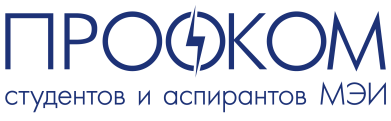 Виза дирекции___________________________________________________В Профком студентов и аспирантов МЭИот члена профсоюза с ____г. студента группы _________Ф.И.О.__________________________________________